Муниципальное автономное образовательное учреждение дополнительного образования г. Красноармейск Г.о.Пушкинский  Московской области «Детско-юношеский центр «Радость» Федеральное государственное бюджетное образовательное учреждение высшего образования «МИРЭА – Российский технологический университет»Номинация: «Человек и его здоровье»Тема: «ЭФФЕКТИВНОСТЬ ОЧИЩАЮЩИХ СРЕДСТВ ДЛЯ РУК».Автор: Никифорова Софья Владимировна, 10 класс, 16 лет. Научные руководители: Мохова Вера Николаевна, педагог доп.образования МАОУ г.Красноармейск «ДЮЦ  «Радость», Васильева Дарья Владимировна, преподаватель детского технопарка «Альтаир» РТУ МИРЭА,г.Красноармейск, 2022 г.ВведениеС раннего детства нас учат мыть руки, ведь гигиена помогает избежать распространения инфекций, передающихся воздушно-капельным путём. В последние несколько лет возросла заболеваемость, из-за этого увеличились актуальность и продажа антисептических средств для рук. В связи с этим увеличилось количество некачественной продукции на рынке антисептических средств. Многие люди из-за активной работы маркетологов покупают недейственные средства, основываясь только на громких обещаниях производителей, которые иногда не соответствуют реальности.  Актуальность работы заключается в важности объективной оценки качества и состава исследуемой продукции. Так же важно изучить действия средств на вирусы, бактерии, кожу и окружающую среду. Целью работы является нахождение качественное и наиболее безопасное средство для дезинфекции рук среди исследуемых объектов: Karolinger sanitizer gel, Sanitelle и Tolli.Задачи работы:Изучить состав различных средств для очищения. Практическим путем определить антибактериальную активность данных средств.Определить антибактериальную активность с помощью метода диффузии в агар.По результатам исследования сделать вывод о наличии на рынке качественных очищающих средств и выявить из них наиболее эффективное средство.Литературный обзор	Понятие антисептик. Классы антисептиков.Антисептические средства – это вещества, которые обладают противомикробным действием и применяются в основном наружно для обработки кожи и слизистых, а также для промывания ран. Группа антисептиков чрезвычайно разнообразна по химической структуре, физико-химическим свойствам и степени противомикробной активности. Для применения у человека допускаются только наиболее эффективные и низкотоксичные средства. Однако стоит учитывать то, что эффективность антисептика во многом зависит от чувствительности к нему микроорганизмов, длительности воздействия, концентрации, температуры, формы применения препарата. [2]По назначению кожные антисептики делятся на следующие классы: • класс А (для обработки кожи операционного и инъекционного полей пациентов) • класс Б (для обработки рук хирургов и других медицинских работников, участвующих в выполнении оперативных и иных инвазивных вмешательств) • класс В (для гигиенической обработки кожных покровов)[4] В своем исследовании я рассматриваю антисептики класса В.Действующими веществами кожных антисептиков являются спирты: этиловый (этанол), изопропиловый (пропанол-2), пропиловый (пропанол-1) или смеси этих спиртов в разных количественных соотношениях, а также действующие вещества из других групп химических соединений. Спиртосодержащие (без дополнительных антимикробных добавок) кожные антисептики имеют, как правило, оптимальную эффективность при концентрации спиртов (по массе): этилового - не менее 70%, изопропилового - не менее 60%, пропилового - не менее 50%; в композиционных составах кожных антисептиков оптимальное суммарное содержание этилового и/или изопропилового и/или пропилового спиртов должно составлять 60 - 70%. [4]Спирты. Изопропиловый, этиловый.Этиловый спирт (этанол) — это наиболее известный представитель класса спиртов. Обладает специфическим физиологическим действием на организм человека и животных. Этиловый спирт применяют в различных сферах. В медицине как антисептическое средство. Благодаря спиртовому брожению, осуществляемому с помощью микроорганизмов, образование этилового спирта из углеводов распространено как в природе, так и в быту и с древности освоено человеком.Этанол – одноатомный спирт. Формула - C2H5OH 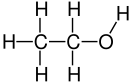 Рис.1.   структурная формула этанола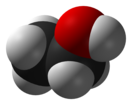 Рис.2. Модель молекулы этанола 	При наружном применении этиловый спирт оказывает сильное антисептическое воздействие. Изопропиловый спирт (изопропанол) –  органическое соединение, простейший вторичный одноатомный спирт алифатического ряда. Бесцветный, с сильным запахом, легковоспламеняющийся. Формула - СН3CHOHCH3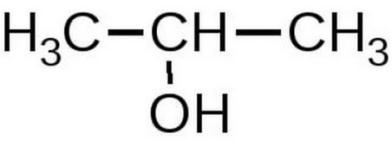 Рис.3. структурная формула изопропанола	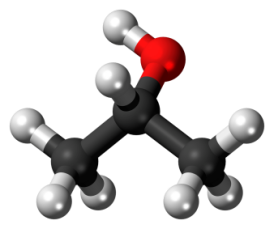 Рис.4. Модель молекулы изопропанолаПри наружном применении изопропиловый спирт оказывает сильное антисептическое воздействие. Другие компоненты антисептиков Глицерин – органическое соединение, простейший представитель трёхатомных спиртов. Бесцветная сладкая вязкая жидкость без запаха. В антисептике глицерин отвечает за вязкую структуру, увлажнение и защиту кожи. [5]Пропиленгликоль - бесцветная вязкая жидкость со слабым характерным запахом, сладковатым вкусом, обладающая гигроскопическими свойствами, двухатомный спирт (гликоль). Поскольку этот тип спирта не обладает явным бактерицидным действием, в антисептик его вводят не для борьбы с микробами. Его используют как растворитель, позволяющий смешивать между собой различные компоненты антисептика. Дистиллированная вода – это вода, которая очищена от растворённых в ней минеральных солей, органических веществ и других примесей, путем дистилляции. В антисептиках выступает основой для дезинфицирующих средств. Методы Определения эффективности антисептиковЕсть много различных методов определения антибактериальной активности. В своей исследовательской работе я использую метод  определения антибактериальной активности с помощью выращивания колоний бактерий в чашках Петри (метод отпечатков).Питательная среда, которая используется в данной работе – ГРМ-агар.  Таблица 1. Состав ГРМ-агара.Метод диффузии в агар.В стеклянные или пластмассовые чашки Петри размером 20×100 мм  или 20×90 мм, установленные на столиках со строго горизонтальной поверхностью, разливают расплавленные питательные среды определенного состава в 1 или 2 слоя. Для нижнего слоя используют стерильные незасеянные среды, для верхнего или одного слоя — стерильную агаровую среду, предварительно засеянную соответствующим тест–микроорганизмом. В лунки диаметром от 6 до 8 мм, сделанные в толще агара с помощью стерильного сверла, либо другого соответствующего приспособления вносят равные объемы рабочих растворов антисептиков.  Экспериментальная частьРабота выполнялась на базе детского технопарка «Альтаир» (МИРЭА – Российский технологический университет) в кластере лабораторий «Биохимические и химические технологии», под руководством преподавателя технопарка Васильевой Дарье Владимировны.2.1. Объекты исследования Антисептические средства Tolli, Sanitelle, Karolinger sanitizer gel2.2 Материалы и методыМатериалы:  Чашки ПетриРеактивы:ГРМ агарОборудование:ТермостатЛаминар АвтоклавМетоды исследования:Метод отпечатковБыл изучен состав, указанный на упаковке исследуемых антисептиков. Он  представлен в виде таблицы, для более наглядного сравнения.  Из таблицы мы видим, что в исследуемых антисептиках используются различные типы спиртов: этиловый (у  Karolinger sanitizer gel, Sanitelle и Tolli) и изопропиловый (у Tolli). Также присутствуют и другие компоненты, о которых говорилось ранее. Безусловно, все они повлияют на эффективность данных средств.2.3. Описание экспериментальной частиОпределение антибактериальной активности антисептиков методом отпечатков.Данный эксперимент позволяет определить антибактериальную активность исследуемых объектов с помощью выращивания колоний бактерий на чашках Петри. Сначала готовим питательную среду ГРМ агар. 40,0 г порошка размешиваем в 1 литре дистиллированной воды, кипятим 2 минуты до полного расплавления агара, фильтруем через ватно-марлевый фильтр, разливаем в стерильные флаконы и стерилизуем автоклавированием при температуре 121°С в течение 15 минут. Питательную среду охлаждаем до температуры 45—50 °С. Затем разливаем в стерильные чашки Петри (слой 4-6 мм). После этого, среду необходимо подсушить, для этого чашки Петри в термостате осторожно открывают и располагают крышки и чашки открытой стороной вниз на 40-60 минут при температуре 37 °С. Достаем чашки из термостата и подготавливаем их для эксперимента. На крышке проводим линию, которая делит чашку пополам:- с левой стороны посев с руки, необработанной антисептиком.- с правой стороны – посев с руки, обработанной определённым антисептиком. Затем приоткрыв крышку прикасаемся тремя пальцами необработанной руки к питательной среде с левой стороны. Обрабатываем руку исследуемым средством и прикасаемся тремя пальцами к правой стороне питательной среды. После этого убираем в термостат (37°С) на 7-10 дней. Для точности исследования проводим повторный эксперимент.Обсуждение результатов.В результате первого и второго эксперимента стало видно, какие антисептические средства обладают наибольшей антибактериальной активностью. В чашках Петри выросли различные колонии бактерий.(Рис. 5-10) Я подсчитала количество колоний, выросших на левой стороне чашки, где была необработанная рука, и на правой стороне. Результаты подсчета представлены в таблице.Из таблицы видно, что различные средства обладают разной антибактериальной активностью. Но какой из исследуемых антисептиков наиболее эффективен? Средство  «Tolli» уничтожило примерно 87,5% бактерий. «Sanitelle» уничтожил 52,5% бактерий. «Karolinger sanitizer gel» - 88,75% бактерий. Из этого можно сделать вывод, что в этом эксперименте антисептик «Sanitelle» оказался самым неэффективным. А антисептики «Karolinger sanitizer gel» и «Tolli» имеют почти одинаковую антисептическую активность. 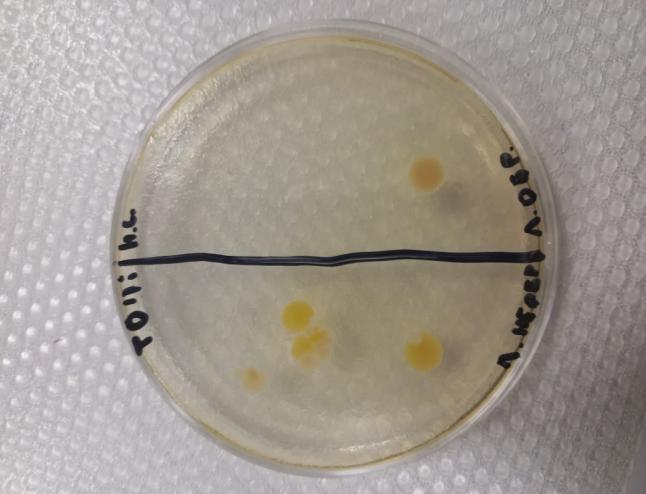 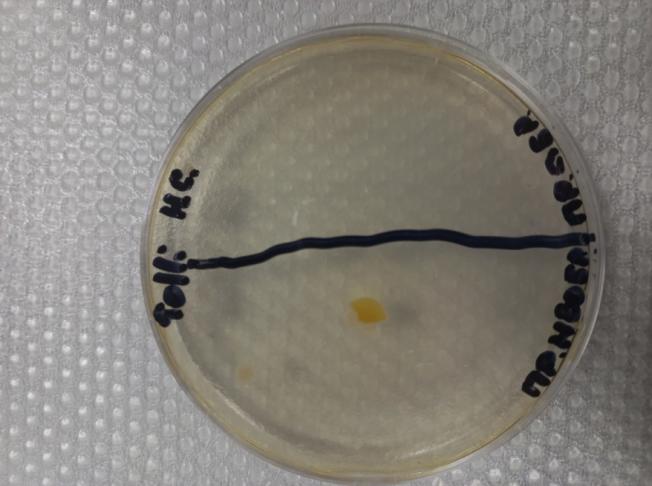               Рис.5. 	                                             Рис.6.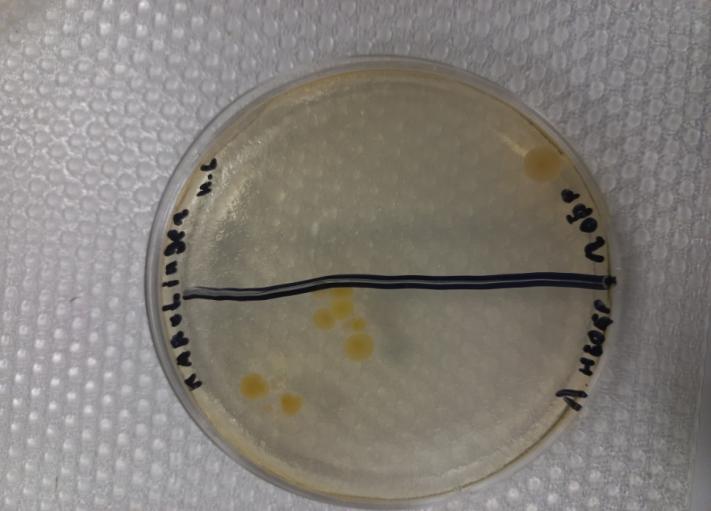 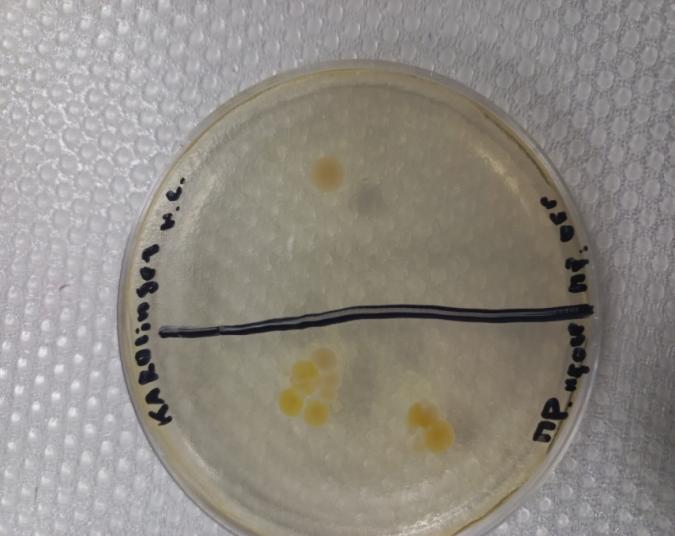               Рис.7.	                                         Рис.8.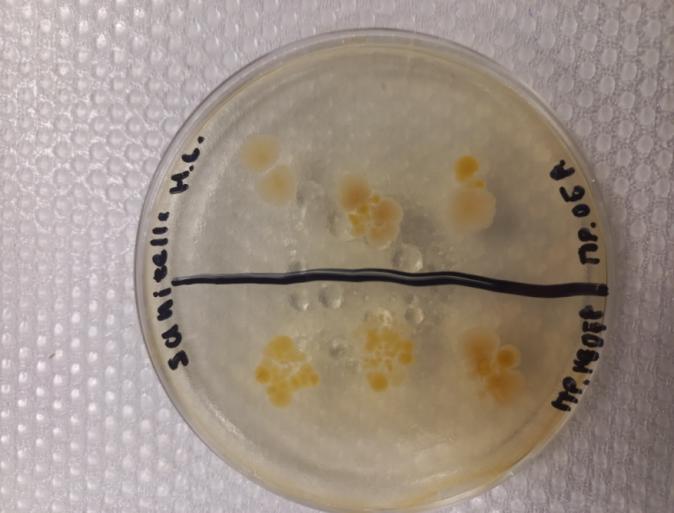 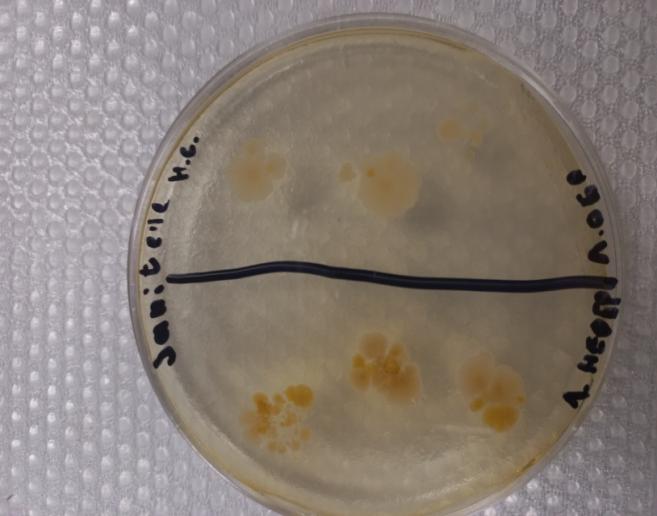 	   Рис.9.	                                          Рис.10.Колонии, выросшие в чашках Петри, были разнообразны по внешним характеристикам. 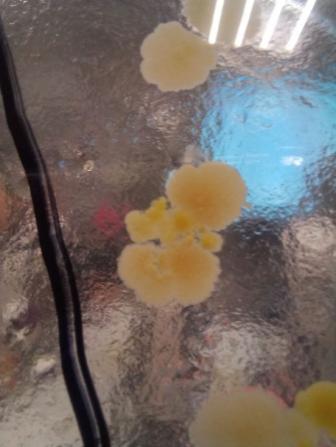 Рис.11. колония бактерий, выросшая на чашке Петри (рис.9)Форма колонии – неправильной формыПрофиль колонии – выпуклыйКрай колонии – волнистыйКолония неоднороднаяМатовая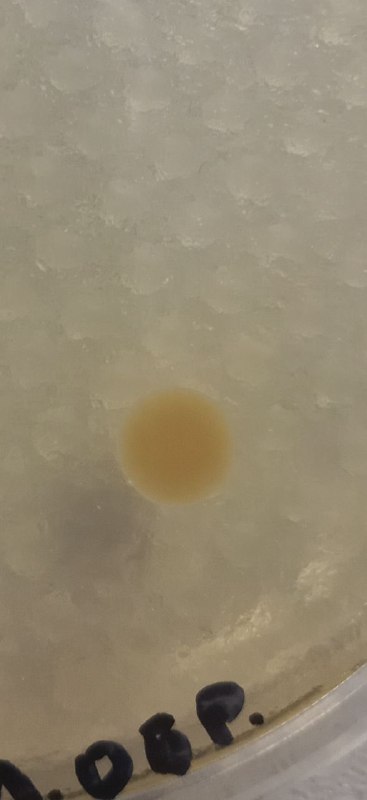 Рис.12. колония бактерий, выросшая на чашке Петри (рис.5)Форма колонии – округлаяПрофиль колонии – плоскийКрай колонии – ровныйКолония однороднаяМатоваяВыводыСравнила состав антисептиков: «Karolinger sanitizer gel», «Sanitelle» и «Tolli». Проверила антибактериальную активность антисептиков. И по результатам эксперимента выяснила, что средство «Karolinger sanitizer gel» имеет наибольшую антибактериальную активность. По результатам исследования антисептик «Karolinger sanitizer gel» оказался наиболее эффективнымПерспективы развития проектаПроверить антимикробную активность исследуемых антисептиков методом диффузии в агар. Список используемой литературыГОСТ Р 58151.1-2018. Средства дезинфицирующие. Общие технические требования. Антисептические препараты // Живика интернет аптека URL: https://zhivika.ru/article/antisepticheskie_preparaty (дата обращения: 27.12.2021).О рекомендациях как правильно выбрать антисептик // Федеральная служба по надзору в сфере защиты прав потребителей и благополучия человека URL: https://www.rospotrebnadzor.ru/about/info/news/news_details.php?ELEMENT_ID=17638 (дата обращения: 29.12.2021).Методические указания МУ 3.5.1.3674-20. обеззараживание рук медицинских работников и кожных покровов пациентов при оказании медицинской помощи // Роспотребнадзор URL: http://60.rospotrebnadzor.ru/sites/default/files/mu-3.5.1.3674_20-obezzarazhivanie-ruk-medrabotnikov.pdf (дата обращения: 09.01.2022).Состав санитайзеров –что в ходит в состав антисептиков для рук // Роскачество URL: https://rskrf.ru/tips/eksperty-obyasnyayut/iz-chego-proizvodyat-antisepticheskie-geli-dlya-ruk/ (дата обращения: 09.01.2022).Состав питательной среды ГРМ-агар, г/л: Состав питательной среды ГРМ-агар, г/л: Панкреатический гидролизат рыбной муки 12,0Пентон ферментативный12,0Натрия хлорид6,0Агар микробиологический10,0 + 2,0Вещества Karolinger sanitizer gel Sanitelle Tolliэтиловый спирт 70% 66,2% 13% изопропиловый спирт нет нет56% глицерин естьестьесть Пропиленгликольесть естьестьДистиллированная вода есть естьестьВитамин Е есть есть нет Серебро коллоидное нет есть нет Экстракт алоэ есть нет есть Название антисептикаКол-во колоний. Необработанная левая рукаКол-во колоний. Необработанная левая рукаКол-во колоний. Обработанная левая рукаКол-во колоний. Обработанная левая рукаКол-во колоний. Необработанная правая рукаКол-во колоний. Необработанная правая рукаКол-во колоний. Обработанная правая рукаКол-во колоний. Обработанная правая рукаНазвание антисептикаКол-во штук%Кол-во штук%Кол-во штук%Кол-во штук%Karolinger sanitizer gel10100%110%8100%112,5%Sanitelle19100%947%23100%1148%Tolli4100%125%2100%00%